Пенсионный фонд Российской Федерации
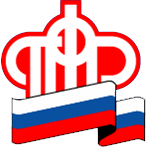 Отделение Пенсионного фонда по Ханты-Мансийскому автономному округу – ЮгрыПраво на бесплатную парковку получили 879 тысяч инвалидов879 тысяч инвалидов зарегистрировали в Федеральном реестре инвалидов (ФРИ) транспорт передвижения, чтобы пользоваться правом на бесплатную парковку. Соответствующая заявка подается онлайн через личный кабинет на сайте реестра либо на портале госуслуг. Для оформления льготной парковки инвалид либо его представитель могут также обратиться в ближайший МФЦ.Напомним, в прошлом году инвалиды получили право доступа к выделенным парковочным местам, если информация о транспорте внесена во ФРИ. Сведения могут подаваться на любой автотранспорт, который перевозит инвалида. Это может быть собственный автомобиль, такси, транспорт близких и родственников или любой другой.Чтобы внести данные в реестр, нужно указать номер и марку автомобиля, а также период, в течение которого необходима бесплатная парковка. Документы об инвалидности, подтверждающие право на льготу, при этом не нужны, поскольку соответствующие сведения уже загружены бюро МСЭ в реестр.Разрешение оформляется на автомобиль, управляемый инвалидом первой или второй группы, либо перевозящий его. Льготная парковка также доступна инвалидам с третьей группой, если у них есть ограничение способности самостоятельного передвижения.При необходимости инвалид может изменить сведения о транспортном средстве с помощью нового заявления. Актуальными будут считаться последние данные, размещенные во ФРИ. Информация в реестре имеет силу на территории всей страны. Если автомобиль внесен в базу данных, пользоваться выделенными парковочными местами можно в любом регионе России.